SERVIÇO PÚBLICO FEDERAL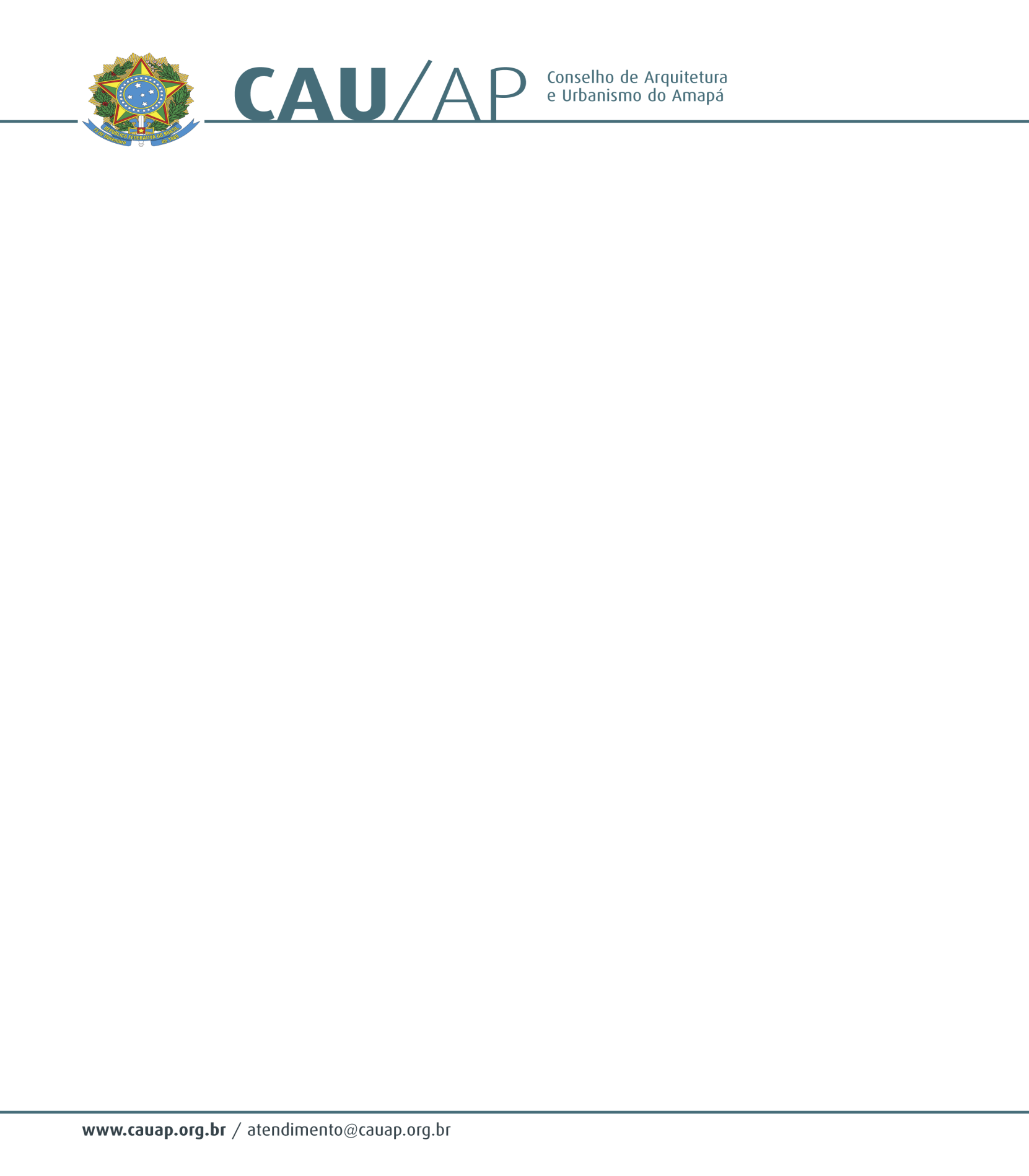 CONSELHO DE ARQUITETURA E URBANISMO DO AMAPÁPORTARIA Nº 04-A, DE 24 DE FEVEREIRO DE 2015        O Presidente do Conselho de Arquitetura e Urbanismo do Amapá (CAU/AP), no uso de suas atribuições que lhe confere o art.29 da lei nº 12378 de 31 de dezembro de 2010, e o inciso XI do art. 32 do Regimento Provisório aprovado na Sessão Plenária Ordinária nº 1 de 18 de novembro de 2011, com a redação dada pela Resolução CAU/AP nº1 de 15 de dezembro de 2011.RESOLVE:Art. 1º- DESIGNAR para representar o CAU/AP no I Fórum de Presidentes do CAU/BR em Brasília/DF a Conselheira DANIELLE COSTA GUIMARAES, CPF 627.872.172-49, RG 2654161 e o Presidente EUMENIDES DE ALMEIDA MASCARENHAS, CPF 429.591.952-72, RG 1976565, nos dias 24 e 25 de fevereiro de 2015. Art. 2º - Esta portaria entra em vigor na data de sua assinatura. Dê ciência, e cumpra-se.EUMENIDES DE ALMEIDA MASCARENHASPresidente do CAU/AP